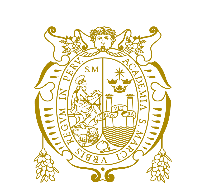 Universidad Nacional Mayor de San MarcosUniversidad del Perú. Decana de América Dirección General de Estudios de Posgrado Facultad de… Unidad de Posgrado Título en mayúsculas, minúsculas y tildes donde corresponda según las normas ortográficas. Los títulos no van entrecomillados. No alterar el tamaño de la fuente a menos que sea necesario. TESIS Para optar el Grado Académico de Doctor en…  AUTOR/AUTORES Nombres completos APELLIDO1 APELLIDO2 ASESOR/ASESORES Mg./Dr. Nombres completos APELLIDO1 APELLIDO2 Lima, Perú 202…  